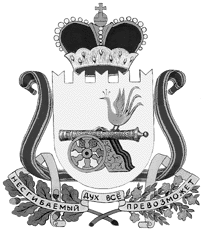 администрация муниципального образования«Вяземский район» смоленской областиВЫПИСКА ИЗ распоряжеНИЯот 04.08.2020 № 322-рОб утверждении отчета об исполнении бюджета муниципального образования «Вяземский район» Смоленской области за 1 полугодие 2020 годаВ соответствии с Бюджетным кодексом Российской Федерации, Положением о бюджетном процессе в муниципальном образовании «Вяземский район» Смоленской области, утвержденным решением Вяземского районного Совета депутатов от 26.02.2014 № 12:1. Утвердить прилагаемый отчет об исполнении бюджета муниципального образования «Вяземский район» Смоленской области за 1 полугодие 2020 года по доходам в сумме 716 567,8 тыс. рублей, из них безвозмездные поступления в сумме 493 392,1 тыс. рублей, по расходам в сумме 733 220,5 тыс. рублей, с дефицитом в сумме 16 652,7 тыс. рублей. 2. Разместить настоящее распоряжение на официальном сайте Администрации муниципального образования «Вяземский район» Смоленской области.Глава муниципального образования  «Вяземский район» Смоленской области                                         И.В. ДемидоваУтвержденраспоряжением Администрации муниципального образования «Вяземский район» Смоленской области от 04.08.2020 № 322-рОТЧЕТ ОБ ИСПОЛНЕНИИ БЮДЖЕТАМУНИЦИПАЛЬНОГО ОБРАЗОВАНИЯ «ВЯЗЕМСКИЙ РАЙОН» СМОЛЕНСКОЙ ОБЛАСТИ ЗА 1 ПОЛУГОДИЕ 2020 ГОДА1. ДОХОДЫ БЮДЖЕТАрублей2. РАСХОДЫ БЮДЖЕТА3. ИСТОЧНИКИ ФИНАНСИРОВАНИЯ ДЕФИЦИТА БЮДЖЕТАНаименование показателяКод строкиКод дохода по бюджетной классификацииИсполненоНаименование показателяКод строкиКод дохода по бюджетной классификацииИсполнено1234Доходы бюджета - всего
в том числе:010x716 567 799,56Плата за выбросы загрязняющих веществ в атмосферный воздух стационарными объектами (федеральные государственные органы, Банк России, органы управления государственными внебюджетными фондами Российской Федерации)01004811201010016000120139 496,99Плата за сбросы загрязняющих веществ в водные объекты (федеральные государственные органы, Банк России, органы управления государственными внебюджетными фондами Российской Федерации)01004811201030016000120368 034,94Плата за размещение отходов производства010048112010410160001201 720 765,88Плата за размещение твердых коммунальных отходов01004811201042016000120617 904,33Доходы от денежных взысканий (штрафов), поступающие в счет погашения задолженности, образовавшейся до 1 января 2020 года, подлежащие зачислению в бюджет муниципального образования по нормативам, действующим до 1 января 2020 года0100481161012301005114010 273,96Доходы от уплаты акцизов на дизельное топливо, подлежащие распределению между бюджетами субъектов Российской Федерации и местными бюджетами с учетом установленных дифференцированных нормативов отчислений в местные бюджеты (по нормативам, установленным Федеральным законом о федеральном бюджете в целях формирования дорожных фондов субъектов Российской Федерации)010100103022310100001102 183 420,68Доходы от уплаты акцизов на моторные масла для дизельных и (или) карбюраторных (инжекторных) двигателей, подлежащие распределению между бюджетами субъектов Российской Федерации и местными бюджетами с учетом установленных дифференцированных нормативов отчислений в местные бюджеты (по нормативам, установленным Федеральным законом о федеральном бюджете в целях формирования дорожных фондов субъектов Российской Федерации)0101001030224101000011014 285,6610010302251010000110010100103022510100001102 845 373,661001030226101000011001010010302261010000110-434 575,87Доходы от денежных взысканий (штрафов), поступающие в счет погашения задолженности, образовавшейся до 1 января 2020 года, подлежащие зачислению в бюджет муниципального образования по нормативам, действующим до 1 января 2020 года0101061161012301005114025 500,00Доходы от денежных взысканий (штрафов), поступающие в счет погашения задолженности, образовавшейся до 1 января 2020 года, подлежащие зачислению в бюджет муниципального образования по нормативам, действующим до 1 января 2020 года0101411161012301005114052 500,00Налог на доходы физических лиц с доходов, источником которых является налоговый агент, за исключением доходов, в отношении которых исчисление и уплата налога осуществляются в соответствии со статьями 227, 227.1 и 228 Налогового кодекса Российской Федерации (сумма платежа (перерасчеты, недоимка и задолженность по соответствующему платежу, в том числе по отмененному)01018210102010011000110171 912 748,11Налог на доходы физических лиц с доходов, источником которых является налоговый агент, за исключением доходов, в отношении которых исчисление и уплата налога осуществляются в соответствии со статьями 227, 227.1 и 228 Налогового кодекса Российской Федерации (пени по соответствующему платежу)0101821010201001210011033 818,53Налог на доходы физических лиц с доходов, источником которых является налоговый агент, за исключением доходов, в отношении которых исчисление и уплата налога осуществляются в соответствии со статьями 227, 227.1 и 228 Налогового кодекса Российской Федерации (суммы денежных взысканий (штрафов) по соответствующему платежу согласно законодательству Российской Федерации)01018210102010013000110244 602,07Налог на доходы физических лиц с доходов, источником которых является налоговый агент, за исключением доходов, в отношении которых исчисление и уплата налога осуществляются в соответствии со статьями 227, 227.1 и 228 Налогового кодекса Российской Федерации (прочие поступления)01018210102010014000110-522,42Налог на доходы физических лиц с доходов, полученных от осуществления деятельности физическими лицами, зарегистрированными в качестве индивидуальных предпринимателей, нотариусов, занимающихся частной практикой, адвокатов, учредивших адвокатские кабинеты, и других лиц, занимающихся частной практикой в соответствии со статьей 227 Налогового кодекса Российской Федерации (сумма платежа (перерасчеты, недоимка и задолженность по соответствующему платежу, в том числе по отмененному)01018210102020011000110860 801,60Налог на доходы физических лиц с доходов, полученных от осуществления деятельности физическими лицами, зарегистрированными в качестве индивидуальных предпринимателей, нотариусов, занимающихся частной практикой, адвокатов, учредивших адвокатские кабинеты, и других лиц, занимающихся частной практикой в соответствии со статьей 227 Налогового кодекса Российской Федерации (пени по соответствующему платежу)0101821010202001210011020 789,96Налог на доходы физических лиц с доходов, полученных от осуществления деятельности физическими лицами, зарегистрированными в качестве индивидуальных предпринимателей, нотариусов, занимающихся частной практикой, адвокатов, учредивших адвокатские кабинеты, и других лиц, занимающихся частной практикой в соответствии со статьей 227 Налогового кодекса Российской Федерации (суммы денежных взысканий (штрафов) по соответствующему платежу согласно законодательству Российской Федерации)010182101020200130001102 682,98Налог на доходы физических лиц с доходов, полученных физическими лицами в соответствии со статьей 228 Налогового кодекса Российской Федерации (сумма платежа (перерасчеты, недоимка и задолженность по соответствующему платежу, в том числе по отмененному)01018210102030011000110701 795,69Налог на доходы физических лиц с доходов, полученных физическими лицами в соответствии со статьей 228 Налогового кодекса Российской Федерации (пени по соответствующему платежу)0101821010203001210011024 688,89Налог на доходы физических лиц с доходов, полученных физическими лицами в соответствии со статьей 228 Налогового кодекса Российской Федерации (суммы денежных взысканий (штрафов) по соответствующему платежу согласно законодательству Российской Федерации)0101821010203001300011016 226,38Налог на доходы физических лиц в виде фиксированных авансовых платежей с доходов, полученных физическими лицами, являющимися иностранными гражданами, осуществляющими трудовую деятельность по найму на основании патента в соответствии со статьей 227.1 Налогового кодекса Российской Федерации (сумма платежа (перерасчеты, недоимка и задолженность по соответствующему платежу, в том числе по отмененному)010182101020400110001101 241 798,85Единый налог на вмененный доход для отдельных видов деятельности (сумма платежа (перерасчеты, недоимка и задолженность по соответствующему платежу, в том числе по отмененному)0101821050201002100011015 922 737,40Единый налог на вмененный доход для отдельных видов деятельности (пени по соответствующему платежу)0101821050201002210011015 642,82Единый налог на вмененный доход для отдельных видов деятельности (суммы денежных взысканий (штрафов) по соответствующему платежу согласно законодательству Российской Федерации)0101821050201002300011027 550,08Единый налог на вмененный доход для отдельных видов деятельности (за налоговые периоды, истекшие до 1 января 2011 года) (сумма платежа (перерасчеты, недоимка и задолженность по соответствующему платежу, в том числе по отмененному)01018210502020021000110-16,20Единый налог на вмененный доход для отдельных видов деятельности (за налоговые периоды, истекшие до 1 января 2011 года) (пени по соответствующему платежу)010182105020200221001107 116,65Единый сельскохозяйственный налог (сумма платежа (перерасчеты, недоимка и задолженность по соответствующему платежу, в том числе по отмененному)0101821050301001100011020 495,15Единый сельскохозяйственный налог (пени по соответствующему платежу)01018210503010012100110563,55Налог, взимаемый в связи с применением патентной системы налогообложения, зачисляемый в бюджеты муниципальных районов (сумма платежа (перерасчеты, недоимка и задолженность по соответствующему платежу, в том числе по отмененному)010182105040200210001104 708 625,54Налог, взимаемый в связи с применением патентной системы налогообложения, зачисляемый в бюджеты муниципальных районов (пени по соответствующему платежу)010182105040200221001108 372,17Налог на игорный бизнес01018210605000021000110168 000,00Налог на добычу общераспространенных полезных ископаемых (сумма платежа (перерасчеты, недоимка и задолженность по соответствующему платежу, в том числе по отмененному)010182107010200110001104 211 094,00Налог на добычу общераспространенных полезных ископаемых (пени по соответствующему платежу)0101821070102001210011018 092,09Государственная пошлина по делам, рассматриваемым в судах общей юрисдикции, мировыми судьями (за исключением Верховного Суда Российской Федерации) (сумма платежа (перерасчеты, недоимка и задолженность по соответствующему платежу, в том числе по отмененному)010182108030100110001104 170 069,71Доходы от денежных взысканий (штрафов), поступающие в счет погашения задолженности, образовавшейся до 1 января 2020 года, подлежащие зачислению в федеральный бюджет и бюджет муниципального образования по нормативам, действующим до 1 января 2020 года01018211610129010000140125 881,70Доходы от денежных взысканий (штрафов), поступающие в счет погашения задолженности, образовавшейся до 1 января 2020 года, подлежащие зачислению в бюджет муниципального образования по нормативам, действующим до 1 января 2020 года01018811610123010051140134 868,33Доходы от денежных взысканий (штрафов), поступающие в счет погашения задолженности, образовавшейся до 1 января 2020 года, подлежащие зачислению в бюджет муниципального образования по нормативам, действующим до 1 января 2020 года0103211161012301005114029 722,51административные штрафы, установленные главой 5 Кодекса Российской Федерации об административных правонарушениях, за административные правонарушения, посягающие на права граждан, налагаемые мировыми судьями, комиссиями по делам несовершеннолетних и защите их прав (штрафы за неисполнение родителями или иными законными представителями несовершеннолетних обязанностей по содержанию и воспитанию несовершеннолетних)01080211601053010035140805,00административные штрафы, установленные главой 6 Кодекса Российской Федерации об административных правонарушениях, за административные правонарушения, посягающие на здоровье, санитарно-эпидемиологическое благополучие населения и общественную нравственность, налагаемые мировыми судьями, комиссиями по делам несовершеннолетних и защите их прав (иные штрафы)010802116010630190001402 500,00административные штрафы, установленные главой 11 Кодекса Российской Федерации об административных правонарушениях, за административные правонарушения на транспорте, налагаемые мировыми судьями, комиссиями по делам несовершеннолетних и защите их прав (штрафы за нарушение правил поведения граждан на железнодорожном, воздушном или водном транспорте)0108021160111301001714050,00административные штрафы, установленные главой 19 Кодекса Российской Федерации об административных правонарушениях, за административные правонарушения против порядка управления, налагаемые мировыми судьями, комиссиями по делам несовершеннолетних и защите их прав (иные штрафы)010802116011930190001401 000,00административные штрафы, установленные главой 20 Кодекса Российской Федерации об административных правонарушениях, за административные правонарушения, посягающие на общественный порядок и общественную безопасность, налагаемые мировыми судьями, комиссиями по делам несовершеннолетних и защите их прав (иные штрафы)010802116012030190001403 500,00Административные штрафы, установленные Главой 5 Кодекса Российской Федерации об административных правонарушениях, за административные правонарушения, посягающие на права граждан, налагаемые мировыми судьями, комиссиями по делам несовершеннолетних и защите их прав (штрафы за неисполнение родителями или иными законными представителями несовершеннолетних обязанностей по содержанию и воспитанию несовершеннолетних)010811116010530100351401 400,04Административные штрафы,установленные главой 6 Кодекса Российской Федерации об административных правонарушениях,за административные правонарушения,посягающие на здоровье,санитарно-эпидемиологическое благополучие населения и общественную нравственность,налагаемые мировыми судьями,комиссиями по делам несовершеннолетних и защите их прав (иные штрафы)010811116010630190001401 050,00Административные штрафы, установленные Главой 20 Кодекса Российской Федерации об административных правонарушениях, за административные правонарушения, посягающие на общественный порядок и общественную безопасность, налагаемые мировыми судьями, комиссиями по делам несовершеннолетних и защите их прав (штрафы за невыполнение требований норм и правил по предупреждению и ликвидации чрезвычайных ситуаций)010811116012030100061402 250,00Административные штрафы, установленные Главой 20 Кодекса Российской Федерации об административных правонарушениях, за административные правонарушения, посягающие на общественный порядок и общественную безопасность, налагаемые мировыми судьями, комиссиями по делам несовершеннолетних и защите их прав (штрафы за появление в общественных местах в состоянии опьянения)01081111601203010021140500,00Административные штрафы, установленные Главой 20 Кодекса Российской Федерации об административных правонарушениях, за административные правонарушения, посягающие на общественный порядок и общественную безопасность, налагаемые мировыми судьями, комиссиями по делам несовершеннолетних и защите их прав010811116012030190001404 000,00Доходы от денежных взысканий (штрафов), поступающие в счет погашения задолженности, образовавшейся до 1 января 2020 года, подлежащие зачислению в бюджет муниципального образования по нормативам, действующим до 1 января 2020 года01081911610123010051140500,00Платежи по искам о возмещении вреда, причиненного окружающей среде, а также платежи, уплачиваемые при добровольном возмещении вреда, причиненного окружающей среде (за исключением вреда, причиненного окружающей среде на особо охраняемых природных территориях), подлежащие зачислению в бюджет муниципального образования010820116110500100001401 360 000,0082111601053019000140010821116010530190001401 500,00Административные штрафы, установленные Главой 6 Кодекса Российской Федерации об административных правонарушениях, за административные правонарушения, посягающие на здоровье, санитарно-эпидемиологическое благополучие населения и общественную нравственность, налагаемые мировыми судьями, комиссиями по делам несовершеннолетних и защите их прав010821116010630100081402 000,00Административные штрафы, установленные Главой 6 Кодекса Российской Федерации об административных правонарушениях, за административные правонарушения, посягающие на здоровье, санитарно-эпидемиологическое благополучие населения и общественную нравственность, налагаемые мировыми судьями, комиссиями по делам несовершеннолетних и защите их прав010821116010630100091407 000,00Административные штрафы, установленные Главой 7 Кодекса Российской Федерации об административных правонарушениях, за административные правонарушения в области охраны собственности, налагаемые мировыми судьями, комиссиями по делам несовершеннолетних и защите их прав01082111601073010017140150,00Административные штрафы, установленные Главой 7 Кодекса Российской Федерации об административных правонарушениях, за административные правонарушения в области охраны собственности, налагаемые мировыми судьями, комиссиями по делам несовершеннолетних и защите их прав010821116010730100191405 000,00Административные штрафы, установленные Главой 8 Кодекса Российской Федерации об административных правонарушениях, за административные правонарушения в области охраны окружающей среды и природопользования, налагаемые мировыми судьями, комиссиями по делам несовершеннолетних и защите их прав010821116010830100371403 000,00Административные штрафы, установленные Главой 14 Кодекса Российской Федерации об административных правонарушениях, за административные правонарушения в области предпринимательской деятельности и деятельности саморегулируемых организаций, налагаемые мировыми судьями, комиссиями по делам несовершеннолетних и защите их прав010821116011430190001409 500,00Административные штрафы, установленные Главой 15 Кодекса Российской Федерации об административных правонарушениях, за административные правонарушения в области финансов, налогов и сборов, страхования, рынка ценных бумаг (за исключением штрафов, указанных в пункте 6 статьи 46 Бюджетного кодекса Российской Федерации), налагаемые мировыми судьями, комиссиями по делам несовершеннолетних и защите их прав010821116011530100051403 300,00Административные штрафы, установленные Главой 15 Кодекса Российской Федерации об административных правонарушениях, за административные правонарушения в области финансов, налогов и сборов, страхования, рынка ценных бумаг (за исключением штрафов, указанных010821116011530100061401 500,00Административные штрафы, установленные Главой 15 Кодекса Российской Федерации об административных правонарушениях, за административные правонарушения в области финансов, налогов и сборов, страхования, рынка ценных бумаг (за исключением штрафов, указанных в пункте 6 статьи 46 Бюджетного кодекса Российской Федерации), налагаемые мировыми судьями, комиссиями по делам несовершеннолетних и защите их прав010821116011530190001404 900,00Административные штрафы, установленные Главой 17 Кодекса Российской Федерации об административных правонарушениях, за административные правонарушения, посягающие на институты государственной власти, налагаемые мировыми судьями, комиссиями по делам несовершеннолетних и защите их прав010821116011730100081401 000,00Административные штрафы, установленные Главой 19 Кодекса Российской Федерации об административных правонарушениях, за административные правонарушения против порядка управления, налагаемые мировыми судьями, комиссиями по делам несовершеннолетних и защите их прав010821116011930100051402 500,00Административные штрафы, установленные Главой 19 Кодекса Российской Федерации об0108211160119301002014010 000,00Административные штрафы, установленные Главой 19 Кодекса Российской Федерации об административных правонарушениях, за административные правонарушения против порядка управления, налагаемые мировыми судьями, комиссиями по делам несовершеннолетних и защите их прав0108211160119301900014013 000,00Административные штрафы, установленные Главой 20 Кодекса Российской Федерации об административных правонарушениях, за административные правонарушения, посягающие на общественный порядок и общественную безопасность, налагаемые мировыми судьями, комиссиями по делам несовершеннолетних и защите их прав010821116012030100081401 750,0082111601203010013140010821116012030100131401 500,00Административные штрафы, установленные Главой 20 Кодекса Российской Федерации об административных правонарушениях, за административные правонарушения, посягающие на общественный порядок и общественную безопасность, налагаемые мировыми судьями, комиссиями по делам несовершеннолетних и защите их прав010821116012030100211401 750,00Административные штрафы, установленные Главой 20 Кодекса Российской Федерации об административных правонарушениях, за административные правонарушения, посягающие на общественный порядок и общественную безопасность, налагаемые мировыми судьями, комиссиями по делам несовершеннолетних и защите их прав0108211160120301900014056 154,8983011601053019000140010830116010530190001402 500,00Государственная пошлина за выдачу разрешения на установку рекламной конструкции0109021080715001100011015 000,00Прочие доходы от оказания платных услуг (работ) получателями средств бюджетов муниципальных районов0109021130199505000013042 721,05Прочие доходы от компенсации затрат бюджетов муниципальных районов0109021130299505000013036 269,84Административные штрафы, установленные Главой 7 Кодекса Российской Федерации об административных правонарушениях, за административные правонарушения в области охраны собственности, выявленные должностными лицами органов муниципального контроля010902116010740100001405 000,00Доходы от денежных взысканий (штрафов), поступающие в счет погашения задолженности, образовавшейся до 1 января 2020 года, подлежащие зачислению в бюджет муниципального образования по нормативам, действовавшим в 2019 году (доходы бюджетов муниципальных районов за исключением доходов, направляемых на формирование муниципального дорожного фонда, а также иных платежей в случае принятия решения финансовым органом муниципального образования о раздельном учете задолженности)0109021161012301005114011 742,16Прочие неналоговые доходы бюджетов муниципальных районов01090211705050050000180897 185,15Субсидии бюджетам муниципальных районов на реализацию мероприятий по обеспечению жильем молодых семей010902202254970500001504 618 177,20Прочие субсидии бюджетам муниципальных районов010902202299990500001503 350 743,88Субвенции бюджетам муниципальных районов на выполнение передаваемых полномочий субъектов Российской Федерации0109022023002405000015016 136 664,96Субвенции бюджетам муниципальных районов на государственную регистрацию актов гражданского состояния01090220235930050000150941 603,24Возврат прочих остатков субсидий, субвенций и иных межбюджетных трансфертов, имеющих целевое назначение, прошлых лет из бюджетов муниципальных районов01090221960010050000150-384 969,10Прочие доходы от оказания платных услуг (работ) получателями средств бюджетов муниципальных районов0109031130199505000013087 500,00Прочие доходы от компенсации затрат бюджетов муниципальных районов010903113029950500001307 116,50Доходы от реализации имущества, находящегося в оперативном управлении учреждений, находящихся в ведении органов управления муниципальных районов (за исключением имущества муниципальных бюджетных и автономных учреждений)0109031140205205000044016 200,00Дотации бюджетам муниципальных районов на выравнивание бюджетной обеспеченности0109032021500105000015034 075 800,00Дотации бюджетам муниципальных районов на поддержку мер по обеспечению сбалансированности бюджетов0109032021500205000015039 106 700,00Субвенции бюджетам муниципальных районов на выполнение передаваемых полномочий субъектов Российской Федерации010903202300240500001503 462 000,00Межбюджетные трансферты, передаваемые бюджетам муниципальных районов из бюджетов поселений на осуществление части полномочий по решению вопросов местного значения в соответствии с заключенными соглашениями0109032024001405000015043 700,00Прочие безвозмездные поступления в бюджеты муниципальных районов0109032070503005000015012 400,00Субсидии бюджетам муниципальных районов на обеспечение развития и укрепления материально-технической базы домов культуры в населенных пунктах с числом жителей до 50 тысяч человек010904202254670500001501 471 100,00Прочие субсидии бюджетам муниципальных районов01090520229999050000150862 634,50Субвенции бюджетам муниципальных районов на выполнение передаваемых полномочий субъектов Российской Федерации01090520230024050000150389 695 588,57Доходы, получаемые в виде арендной платы за земельные участки, государственная собственность на которые не разграничена и которые расположены в границах межселенных территорий муниципальных районов, а также средства от продажи права на заключение договоров аренды указанных земельных участков010931111050130500001201 762 591,34Доходы, получаемые в виде арендной платы за земельные участки, государственная собственность на которые не разграничена и которые расположены в границах городских поселений, а также средства от продажи права на заключение договоров аренды указанных земельных участков010931111050131300001202 111 408,35Доходы, получаемые в виде арендной платы, а также средства от продажи права на заключение договоров 0109311110502505000012049 104,28Доходы от сдачи в аренду имущества, составляющего казну муниципальных районов (за исключением земельных участков)010931111050750500001201 062 870,40Доходы от перечисления части прибыли, остающейся после уплаты налогов и иных обязательных платежей муниципальных унитарных предприятий, созданных муниципальными районами01093111107015050000120605 606,29Доходы от продажи земельных участков, государственная собственность на которые не разграничена и которые расположены в границах сельских поселений и межселенных территорий муниципальных районов01093111406013050000430544 941,70Доходы от продажи земельных участков, государственная собственность на которые не разграничена и которые расположены в границах городских поселений010931114060131300004302 243 612,95Наименование показателяКод строкиКод расхода 
по бюджетной классификацииИсполненоНаименование показателяКод строкиКод расхода 
по бюджетной классификацииИсполнено1234Расходы бюджета - всего
в том числе:200x733 220 488,20Фонд оплаты труда государственных (муниципальных) органов20090201027720000140121749 591,53Взносы по обязательному социальному страхованию на выплаты денежного содержания и иные выплаты работникам государственных (муниципальных) органов20090201027720000140129176 479,76Фонд оплаты труда государственных (муниципальных) органов2009020104081010014012114 055 565,39Иные выплаты персоналу государственных (муниципальных) органов, за исключением фонда оплаты труда200902010408101001401221 496,55Взносы по обязательному социальному страхованию на выплаты денежного содержания и иные выплаты работникам государственных (муниципальных) органов200902010408101001401293 516 100,62Прочая закупка товаров, работ и услуг200902010408101001402443 040 218,71Уплата налога на имущество организаций и земельного налога2009020104081010014085168 343,00Уплата прочих налогов, сборов2009020104081010014085274 662,00Уплата иных платежей20090201040810100140853391,84Фонд оплаты труда государственных (муниципальных) органов20090201040810180900121140 176,21Взносы по обязательному социальному страхованию на выплаты денежного содержания и иные выплаты работникам государственных (муниципальных) органов2009020104081018090012937 947,02Прочая закупка товаров, работ и услуг200902010408101809002443 200,00Фонд оплаты труда государственных (муниципальных) органов20090201040810180910121228 202,75Взносы по обязательному социальному страхованию на выплаты денежного содержания и иные выплаты работникам государственных (муниципальных) органов2009020104081018091012963 481,24Прочая закупка товаров, работ и услуг2009020104081018091024419 000,00Прочая закупка товаров, работ и услуг200902010426Я0120720244123 237,00Прочая закупка товаров, работ и услуг200902010426Я032071024456 000,00Фонд оплаты труда учреждений200902011308201001501112 989 019,59Иные выплаты персоналу учреждений, за исключением фонда оплаты труда200902011308201001501122 000,00Взносы по обязательному социальному страхованию на выплаты по оплате труда работников и иные выплаты работникам учреждений20090201130820100150119728 535,35Прочая закупка товаров, работ и услуг200902011308201001502441 486 747,43Уплата прочих налогов, сборов2009020113082010015085229 581,00Уплата иных платежей2009020113082010015085323 533,15Фонд оплаты труда государственных (муниципальных) органов20090201139810059301121571 153,84Иные выплаты персоналу государственных (муниципальных) органов, за исключением фонда оплаты труда20090201139810059301122250,00Взносы по обязательному социальному страхованию на выплаты денежного содержания и иные выплаты работникам государственных (муниципальных) органов20090201139810059301129153 795,69Прочая закупка товаров, работ и услуг20090201139810059301244216 403,71Исполнение судебных актов Российской Федерации и мировых соглашений по возмещению причиненного вреда200902011398200266608316 480,00Субсидии на возмещение недополученных доходов и (или) возмещение фактически понесенных затрат в связи с производством (реализацией) товаров, выполнением работ, оказанием услуг20090204081710160090811350 792,00Прочая закупка товаров, работ и услуг200902040917201204602441 210 537,52Прочая закупка товаров, работ и услуг200902040917201204702441 014 300,00Прочая закупка товаров, работ и услуг200902040917201S05002443 354 134,34Прочая закупка товаров, работ и услуг2009020409172052056024414 000,00Прочая закупка товаров, работ и услуг200902041209Я0120600244180 000,00Прочая закупка товаров, работ и услуг200902050218Я0120580244143 500,00Прочая закупка товаров, работ и услуг200902050218Я0220080244261 538,12Бюджетные инвестиции в объекты капитального строительства государственной (муниципальной) собственности200902050218Я022079041410 000,00Прочая закупка товаров, работ и услуг200902050321Я012066024447 881,72Прочая закупка товаров, работ и услуг200902080120Я012008024411 994,11Иные пенсии, социальные доплаты к пенсиям200902100108101700103123 076 775,49Иные выплаты населению200902100307Я0170120360154 250,00Стипендии200902100316Я0270040340135 000,00Прочая закупка товаров, работ и услуг200902100402Я028019024413 608,25Пособия, компенсации, меры социальной поддержки по публичным нормативным обязательствам200902100402Я02801903131 701 032,58Приобретение товаров, работ, услуг в пользу граждан в целях их социального обеспечения200902100402Я0280200323702 543,17Прочая закупка товаров, работ и услуг200902100402Я028021024442 794,11Пособия, компенсации, меры социальной поддержки по публичным нормативным обязательствам200902100402Я02802103135 357 018,46Субсидии гражданам на приобретение жилья200902100422Я01L49703225 387 873,40Бюджетные инвестиции на приобретение объектов недвижимого имущества в государственную (муниципальную) собственность200902100428Я01802304123 303 000,00Фонд оплаты труда государственных (муниципальных) органов200902100602Я03802901211 549 157,66Иные выплаты персоналу государственных (муниципальных) органов, за исключением фонда оплаты труда200902100602Я0380290122500,00Взносы по обязательному социальному страхованию на выплаты денежного содержания и иные выплаты работникам государственных (муниципальных) органов200902100602Я0380290129395 421,64Прочая закупка товаров, работ и услуг200902100602Я0380290244129 325,96Бюджетные инвестиции в объекты капитального строительства государственной (муниципальной) собственности20090211021110120820414200 000,00Фонд оплаты труда государственных (муниципальных) органов200903010610301001401214 220 574,41Иные выплаты персоналу государственных (муниципальных) органов, за исключением фонда оплаты труда20090301061030100140122925,05Взносы по обязательному социальному страхованию на выплаты денежного содержания и иные выплаты работникам государственных (муниципальных) органов20090301061030100140129975 290,37Прочая закупка товаров, работ и услуг20090301061030100140244384 754,33Уплата иных платежей2009030106103010014085351,27Фонд оплаты труда учреждений200903030903Я01001501116 044 661,56Взносы по обязательному социальному страхованию на выплаты по оплате труда работников и иные выплаты работникам учреждений200903030903Я01001501191 659 690,67Прочая закупка товаров, работ и услуг200903030903Я01001502441 354 872,27Исполнение судебных актов Российской Федерации и мировых соглашений по возмещению причиненного вреда200903030903Я010015083136 831,46Уплата иных платежей200903030903Я0100150853240 781,73Обслуживание муниципального долга2009031301101012028073014 912 492,35Дотации на выравнивание бюджетной обеспеченности2009031401102012099051117 414 400,00Дотации на выравнивание бюджетной обеспеченности200903140110201809805113 462 000,00Прочая закупка товаров, работ и услуг200904011312101200502445 820,00Субсидии (гранты в форме субсидий), не подлежащие казначейскому сопровождению20090401139820060100633395 330,94Прочая закупка товаров, работ и услуг200904041204905200502445 000,00Фонд оплаты труда учреждений200904070104601001501115 935 072,65Взносы по обязательному социальному страхованию на выплаты по оплате труда работников и иные выплаты работникам учреждений200904070104601001501191 739 566,10Субсидии бюджетным учреждениям на финансовое обеспечение государственного (муниципального) задания на оказание государственных (муниципальных) услуг (выполнение работ)2009040703043010015061118 865 000,00Субсидии бюджетным учреждениям на иные цели20090407030430100150612896 000,00Фонд оплаты труда учреждений20090407030460100150111952 810,11Взносы по обязательному социальному страхованию на выплаты по оплате труда работников и иные выплаты работникам учреждений20090407030460100150119224 697,44Субсидии бюджетным учреждениям на финансовое обеспечение государственного (муниципального) задания на оказание государственных (муниципальных) услуг (выполнение работ)200904070311301001506112 659 814,00Субсидии бюджетным учреждениям на иные цели20090407031130100150612539 100,00Субсидии бюджетным учреждениям на финансовое обеспечение государственного (муниципального) задания на оказание государственных (муниципальных) услуг (выполнение работ)200904080104101001506111 726 500,00Субсидии бюджетным учреждениям на иные цели20090408010410100150612253 600,00Субсидии бюджетным учреждениям на финансовое обеспечение государственного (муниципального) задания на оказание государственных (муниципальных) услуг (выполнение работ)2009040801042010015061110 030 750,00Субсидии бюджетным учреждениям на иные цели20090408010420100150612487 542,63Субсидии бюджетным учреждениям на иные цели20090408010420102250612100 000,00Субсидии бюджетным учреждениям на финансовое обеспечение государственного (муниципального) задания на оказание государственных (муниципальных) услуг (выполнение работ)2009040801044010015061119 636 855,89Субсидии бюджетным учреждениям на иные цели200904080104401001506125 301 543,00Субсидии бюджетным учреждениям на иные цели200904080104401L46706121 485 960,00Фонд оплаты труда учреждений200904080404501001501111 988 909,73Взносы по обязательному социальному страхованию на выплаты по оплате труда работников и иные выплаты работникам учреждений20090408040450100150119538 501,31Прочая закупка товаров, работ и услуг20090408040450100150244110 393,13Уплата налога на имущество организаций и земельного налога20090408040450100150851108,00Фонд оплаты труда учреждений200904080404601001501119 255 483,90Иные выплаты персоналу учреждений, за исключением фонда оплаты труда20090408040460100150112300,00Взносы по обязательному социальному страхованию на выплаты по оплате труда работников и иные выплаты работникам учреждений200904080404601001501192 763 003,69Прочая закупка товаров, работ и услуг2009040804046010015024441 978,40Пособия, компенсации и иные социальные выплаты гражданам, кроме публичных нормативных обязательств200904080404601001503213 000,00Уплата иных платежей2009040804046010015085329,79Фонд оплаты труда государственных (муниципальных) органов200904080404701001401211 666 145,98Иные выплаты персоналу государственных (муниципальных) органов, за исключением фонда оплаты труда2009040804047010014012210 848,00Взносы по обязательному социальному страхованию на выплаты денежного содержания и иные выплаты работникам государственных (муниципальных) органов20090408040470100140129358 272,63Прочая закупка товаров, работ и услуг2009040804047010014024477 940,48Прочая закупка товаров, работ и услуг2009041006071012033024428 968,24Субсидии бюджетным учреждениям на финансовое обеспечение государственного (муниципального) задания на оказание государственных (муниципальных) услуг (выполнение работ)200904110111101001506117 921 410,00Субсидии бюджетным учреждениям на иные цели200904110111101001506121 619 900,00Субсидии автономным учреждениям на финансовое обеспечение государственного (муниципального) задания на оказание государственных (муниципальных) услуг (выполнение работ)200904110111101001506214 106 118,61Субсидии автономным учреждениям на иные цели200904110111101001506222 601 696,67Субсидии бюджетным учреждениям на иные цели20090411021110100150612295 000,00Субсидии бюджетным учреждениям на финансовое обеспечение государственного (муниципального) задания на оказание государственных (муниципальных) услуг (выполнение работ)2009050701061010015061140 298 970,64Субсидии бюджетным учреждениям на иные цели2009050701061010015061210 627 916,48Субсидии бюджетным учреждениям на иные цели200905070106101022506120,00Субсидии бюджетным учреждениям на финансовое обеспечение государственного (муниципального) задания на оказание государственных (муниципальных) услуг (выполнение работ)2009050701061018017061172 132 863,37Субсидии бюджетным учреждениям на иные цели20090507018900029990612803 820,58Субсидии бюджетным учреждениям на финансовое обеспечение государственного (муниципального) задания на оказание государственных (муниципальных) услуг (выполнение работ)2009050702062010015061125 293 600,28Субсидии бюджетным учреждениям на иные цели2009050702062010015061232 818 695,69Субсидии бюджетным учреждениям на иные цели200905070206201022506122 425 000,99Субсидии бюджетным учреждениям на финансовое обеспечение государственного (муниципального) задания на оказание государственных (муниципальных) услуг (выполнение работ)20090507020620180180611295 232 700,00Субсидии бюджетным учреждениям на финансовое обеспечение государственного (муниципального) задания на оказание государственных (муниципальных) услуг (выполнение работ)200905070206201802806112 728 336,76Субсидии бюджетным учреждениям на иные цели2009050702066012019061234 690,08Субсидии бюджетным учреждениям на иные цели20090507021150270030612178 316,00Субсидии бюджетным учреждениям на финансовое обеспечение государственного (муниципального) задания на оказание государственных (муниципальных) услуг (выполнение работ)2009050703063010015061112 897 335,18Субсидии бюджетным учреждениям на иные цели200905070306301001506121 560 885,50Субсидии бюджетным учреждениям на иные цели200905070306301022506122 301 746,82Субсидии бюджетным учреждениям на иные цели2009050703890002999061258 813,92Прочая закупка товаров, работ и услуг2009050709067012005024425 000,00Прочая закупка товаров, работ и услуг200905070906701700902445 180,00Премии и гранты2009050709067017009035031 775,00Прочая закупка товаров, работ и услуг200905070906701701002446 080,00Фонд оплаты труда учреждений200905070906901001501115 233 388,36Иные выплаты персоналу учреждений, за исключением фонда оплаты труда200905070906901001501124 974,80Взносы по обязательному социальному страхованию на выплаты по оплате труда работников и иные выплаты работникам учреждений200905070906901001501191 225 955,59Прочая закупка товаров, работ и услуг20090507090690100150244283 143,45Уплата иных платежей200905070906901001508531 277,75Фонд оплаты труда государственных (муниципальных) органов200905070906Б01001401211 475 681,57Иные выплаты персоналу государственных (муниципальных) органов, за исключением фонда оплаты труда200905070906Б0100140122600,00Взносы по обязательному социальному страхованию на выплаты денежного содержания и иные выплаты работникам государственных (муниципальных) органов200905070906Б0100140129484 604,57Прочая закупка товаров, работ и услуг200905070906Б0100140244241 213,15Уплата иных платежей200905070906Б01001408536 012,92Прочая закупка товаров, работ и услуг20090510030620180250244588,46Пособия, компенсации и иные социальные выплаты гражданам, кроме публичных нормативных обязательств200905100306201802503213 501 706,40Пособия, компенсации и иные социальные выплаты гражданам, кроме публичных нормативных обязательств200905100406101802603212 357 637,25Фонд оплаты труда государственных (муниципальных) органов200931011305101001401212 224 225,96Взносы по обязательному социальному страхованию на выплаты денежного содержания и иные выплаты работникам государственных (муниципальных) органов20093101130510100140129652 562,24Прочая закупка товаров, работ и услуг20093101130510100140244222 912,67Уплата иных платежей2009310113051010014085316 334,10Прочая закупка товаров, работ и услуг200931011305Я012011024424 902,64Уплата прочих налогов, сборов200931011305Я01201108522 400,00Прочая закупка товаров, работ и услуг200931011305Я0120120244116 600,00Прочая закупка товаров, работ и услуг200931041205Я01201302448 000,00Фонд оплаты труда государственных (муниципальных) органов20093201037620000140121635 735,41Взносы по обязательному социальному страхованию на выплаты денежного содержания и иные выплаты работникам государственных (муниципальных) органов20093201037620000140129178 703,40Прочая закупка товаров, работ и услуг20093201037620000140244263 082,67Фонд оплаты труда государственных (муниципальных) органов20093201037630000140121890 066,82Взносы по обязательному социальному страхованию на выплаты денежного содержания и иные выплаты работникам государственных (муниципальных) органов20093201037630000140129196 064,35Фонд оплаты труда государственных (муниципальных) органов20093201067620000140121690 258,47Взносы по обязательному социальному страхованию на выплаты денежного содержания и иные выплаты работникам государственных (муниципальных) органов20093201067620000140129175 259,21Результат кассового исполнения бюджета (дефицит/профицит)450x-16 652 688,64Наименование показателяКод строкиКод источника финансирования дефицита бюджета по бюджетной классификацииИсполненоНаименование показателяКод строкиКод источника финансирования дефицита бюджета по бюджетной классификацииИсполнено1234Источники финансирования дефицита бюджета - всего500x16 652 688,64  в том числе:
  источники внутреннего финансирования бюджета
    из них:520x19 600 000,00получение кредитов от кредитных организаций бюджетом муниципального района в валюте Российской Федерации52090301020000050000710364 375 900,00Погашение кредитов от кредитных организаций бюджетом муниципального района в валюте Российской Федерации52090301020000050000810-364 375 900,00Увеличение финансовых активов в собственности муниципальных районов за счет организаций, учредителями которых являются муниципальные районы и лицевые счета которым открыты в территорильных органах Федерального казначества или в финансовых органах муниципальных образований в соответствии с законодательством Российской Федерации5209030106100205000055019 600 000,00Изменение остатков средств (стр.710 + стр.720) 700-2 947 311,36  увеличение остатков средств710-1 116 327 933,28Увеличение прочих остатков денежных средств бюджета муниципального района71090301050201050000510-1 116 327 933,28  уменьшение остатков средств7201 113 380 621,92Уменьшение прочих остатков денежных средств бюджета муниципального района720903010502010500006101 113 380 621,92